
Intermediary Referral Request Form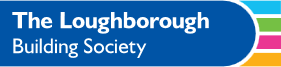 Email completed form to brokers@theloughborough.co.ukReason for ReferralIntermediary FirmAdvisor  Contact Details  Applicant’s Name & Occupation To enable us to make a decision it is important that you provided as much detail as possible regarding the case, for example if a client had previous credit issues we need to understand what, when and why this happened and we would expect a timeline of events.Please complete our affordability calculator to provide with the referral.Property Type Semi Detached Terrace Terrace Detached Shared Ownership House Shared Ownership House Buy to Let House Other (Add in Notes) Other (Add in Notes) Loan TypeFirst Time Buyer Home mover Home mover Remortgage Into/In Retirement Into/In Retirement Family Assist/Buy for Uni  5.5 x Income 5.5 x Income Purchase Price/Valuation Mortgage Amount/LTV Mortgage Amount/LTV Mortgage Amount/LTV             %Repayment MethodMortgage Term Mortgage Term Mortgage Term Management Assessment (This section to be completed by relevant mandate holder) Management Assessment (This section to be completed by relevant mandate holder) Management Assessment (This section to be completed by relevant mandate holder) Management Assessment (This section to be completed by relevant mandate holder) Referral ApprovedReferral ApprovedReferral RejectedReferral RejectedRationale for approval/rejection (include consideration of customer outcomes) Rationale for approval/rejection (include consideration of customer outcomes) Rationale for approval/rejection (include consideration of customer outcomes) Rationale for approval/rejection (include consideration of customer outcomes) Referral approved subject to following conditions: (specify any additional conditions or info requiredSubject to satisfactory valuation, income confirmation, ratification of information supplied and no further credit issues other than those declared Referral approved subject to following conditions: (specify any additional conditions or info requiredSubject to satisfactory valuation, income confirmation, ratification of information supplied and no further credit issues other than those declared Referral approved subject to following conditions: (specify any additional conditions or info requiredSubject to satisfactory valuation, income confirmation, ratification of information supplied and no further credit issues other than those declared Referral approved subject to following conditions: (specify any additional conditions or info requiredSubject to satisfactory valuation, income confirmation, ratification of information supplied and no further credit issues other than those declared Approved By Signature:Signature:Date: 